ㆍ비대면 송구영신새벽기도회에 열심히 참여해 주신 교우들께 감사드립니다.ㆍ온라인 말씀카드 받기: 공유해드린 어플을 활용하여, 다른 가족 친지들도 말씀을 받으실 수 있도록 안내해 드리면 좋겠습니다. 각자 받은 말씀을 친필로 써서 눈에 잘 보이는 곳에 붙여놓는 것을 잊지 마세요.ㆍ유초등부: 당분간 매주일 12시 가족예배, 15시에 2부 활동 온라인 진행 ㆍ청소년부: 당분간 매주일 14시 자체예배, 15시에 2부 활동 온라인 진행 ㆍ헌금: 교회구좌로 송금해 주세요.ㆍ교회 섬김이 변동: 2021년은 2020년의 연장으로 생각하시면 좋겠습니다. 교회수첩도 따로 제작하지 않습니다. 변동을 최소화해서 한 해를 살겠습니다.서리집사 추가-서영지, 서희정, 석혜진, 이선영(가나다순)    재정부장-한명일, 예배부장-석호선, 유초등부장-장혜진, 새가족양육부장-송수미, 대외협력 및 통역부장-이승열, 친교부장-여선교회 회장 혹은 임원중    라합나라2 지기-박희영, 두에나라 지기-박종희ㆍ생일축하: 박종희** 함께 기도합시다 ** 1)비대면 예배와 교육부서별 활동이 은혜롭게 운영되게 하소서. 2)코로나19를 속히 잠잠케 하여 주소서. 3)감염된 이들을 고쳐 주시고, 방역 위해 수고하는 이들을 지켜 주소서.4)스스로를 깊이 돌아보고, 삶의 변화가 일어나게 하소서.5)서로를 향한 관심과 사랑으로 함께 이겨내게 하소서.◆말씀일기 일정일/누가1:57-80     월/누가2:1-20      화/누가2:21-40     수/누가2:41-52목/누가3:1-14      금/누가3:15-38     토/누가4:1-13      일/누가4:14-30◆114 운동-하루(1) 한번(1) 말씀일기 & 성경 (4)장 통독(성경 200독 대행진: 184독, 석혜진 집사 1독)◈ 예배위원 안내 ◈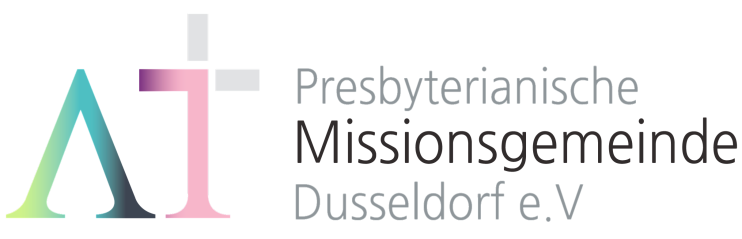   “내가 평생에 기도하리로다” (시116:2)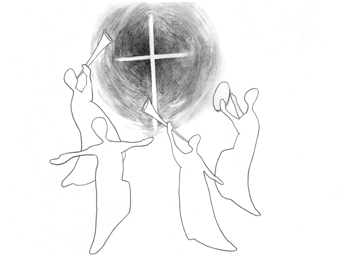 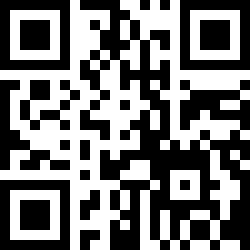 1983년 5월8일 창립     뒤셀도르프선교교회                 교회 홈페이지 duemission.de                  교회주소Alte-Landstr. 179, 40489 Düsseldorf인도: 손교훈 목사※ 표는 일어섭니다.**교회 구좌**Ev. Presbyterianische Kirchengemeinde e.V. Bank: Stadtsparkasse Düsseldorf IBAN: DE61 3005 0110 1008 4019 01◈ 손교훈 목사의 말씀일기 시42편  ‘울음 속 더 울림’ ◈ 기쁨이 근심으로, 환희가 눈물로 바뀔 때,천국과 지옥의 경계선에서,하나님의 백성이 여전히 할 일은 ‘찬송’이다.“내 영혼아, 네가 어찌하여 낙심하며 어찌하여 내 속에서 불안해 하는가?너는 하나님께 소망을 두라.그가 나타나 도우심으로 말미암아 내가 여전히 찬송하리로다”(5, 11).과거의 기쁨과 대조되어 시인은 지금 더 큰 불안 속에 있다(4-5).눈물이 주야의 음식이 될 정도로(3) 낙심 가운데 있지만,결코 희망의 줄을 놓지 않는다.결국에 찾아올 하나님의 도우심을 확신하며,자신의 찬송은 끊이지 않을 것이라 선포한다.그렇다. 찬송은 그저 아름다운 메아리가 아니라,곡조가 있어 더욱 간절한 기도이다.절망 가운데서도 멈추지 않는 간절한 호흡이며,위축되어 있는 자신의 영혼을 객관화시켜그 영혼을 향해 명하는 담대한 선포이다. 절망적인 상황 속에서도, 나의 실재를 볼 수 있고, 나의 내면을 향해 당당히 희망을 선포할 수 있다면,찬송은 이미 나의 것이고, 여전히 내게서 떠나지 않는다.주께서 내 입술에 담아주신 노래(시40:3)이기에,울음 속에서 더 큰 울림이 되어……◈ 우리 교회가 함께 기도하며 후원 및 협력하는 곳 ◈▶스펙트럼 교회      ▶라인란트 지역 외국인교회들(이광열 목사)▶'겨자씨' 모임(2세 및 2세 사역자 위해 기도 및 후원)▶NRW 평신도연합회      ▶디아코니 협력 후원▶유럽 기독교교육원: 어린이 연합 캠프, 청소년 연합 캠프(JC)▶유럽 밀알 장애인 선교회(이명선 총무)▶유럽 코스타(청년수련회)      ▶예장 유럽선교회        ▶굶주린 이웃 돕기(케냐 총게노 고아원, 스타여고, 이은용 선교사)▶장학 지원  ▶북한 선교  ▶기타 구제 사업  ▶선교관 기금 1월 3일 1월 10일1월 17일1월 24일예배기도송인선박종희김영희박희영말씀일기강일구조경숙한상철정수연안내위원  예배부  예배부  예배부  예배부헌금위원  단주현, 박희영, 예배부  단주현, 박희영, 예배부  단주현, 박희영, 예배부  단주현, 박희영, 예배부애찬봉사※입례송/Eingangslied ……………… 왕이신 나의 하나님 …………..…….※예배부름/Eingangsgebet  ........………………………………………………...........................   ………다함께인도자다함께인도자다함께인도자※찬송/Gemeindelied ………......................... 9장 1절 .......................................※찬송/Gemeindelied ………......................... 9장 1절 .......................................다함께※신앙고백/Glaubensbekenntnis   …………………………………………..................※신앙고백/Glaubensbekenntnis   …………………………………………..................다함께성시교독/Wechselwort ……………… 교독문 93번 ……………...................성시교독/Wechselwort ……………… 교독문 93번 ……………...................다함께찬송/Gemeindelied   ………………………… 550장 ………………….…………….찬송/Gemeindelied   ………………………… 550장 ………………….…………….다함께기도/Gebet  …….................…………...................................................………….............말씀일기/Bibeltagebuch  …………………………………………….............................찬양/Chor         ........…........... 아침 해가 돋을 때  ........…...........기도/Gebet  …….................…………...................................................………….............말씀일기/Bibeltagebuch  …………………………………………….............................찬양/Chor         ........…........... 아침 해가 돋을 때  ........…...........송인선 권사강일구 안수집사찬  양  대성경봉독/Text zur Predigt  .………..  시116:1-8 …..…....………….….……성경봉독/Text zur Predigt  .………..  시116:1-8 …..…....………….….……인  도  자.설교/Predigt     ..….…….  내가 평생에 기도하리로다……………..설교/Predigt     ..….…….  내가 평생에 기도하리로다…………….손교훈 목사기도/Gebet     …........………………………………………………....................................찬송/Gemeindelied  ..….…..….………..……. 364장 …....….…..….…………………봉헌/Kollekte    ……………………................................................................................기도/Gebet     …........………………………………………………....................................찬송/Gemeindelied  ..….…..….………..……. 364장 …....….…..….…………………봉헌/Kollekte    ……………………................................................................................설교자다  함  께다함께교제/Bekanntmachung ……………………….......................................………….............교제/Bekanntmachung ……………………….......................................………….............다함께※주기도송/Vaterunser……………………………………………………………………………※주기도송/Vaterunser……………………………………………………………………………다함께※축도/Segen   ………………………….……………………………………………......................※축도/Segen   ………………………….……………………………………………......................손교훈 목사